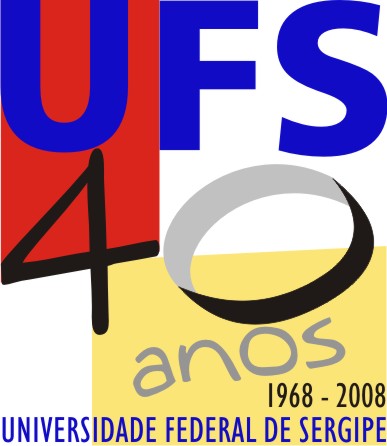 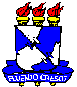  DA     UNIVERSIDADE FEDERAL DE SERGIPEPRÓ-REITORIA DE PÓS-GRADUAÇÃO       PROGRAMA DE PÓS-GRADUAÇÃO EM PSICOLOGIA SOCIALResultado Final( Homologado pelo Colegiado do Programa)Linha 1( Processo de Subjetivação e Política)Linha 1( Processo de Subjetivação e Política)Linha 1( Processo de Subjetivação e Política)Linha 1( Processo de Subjetivação e Política)Linha 1( Processo de Subjetivação e Política)Linha 1( Processo de Subjetivação e Política)Linha 1( Processo de Subjetivação e Política)CandidatoPontosPontosPontosSituaçãoSituaçãoSituação1°- LARISSA DE MOURA CAVALCANTE  919191AprovadoAprovadoAprovado2°- LYCIA RINCO BORGES PROCÓPIO   787878AprovadoAprovadoAprovadoLinha 2 ( Processos Sociais e Relações Intergrupais )Linha 2 ( Processos Sociais e Relações Intergrupais )Linha 2 ( Processos Sociais e Relações Intergrupais )Linha 2 ( Processos Sociais e Relações Intergrupais )Linha 2 ( Processos Sociais e Relações Intergrupais )Linha 2 ( Processos Sociais e Relações Intergrupais )Linha 2 ( Processos Sociais e Relações Intergrupais )CandidatoCandidatoCandidatoPontosPontosSituaçãoSituação1° - EMÍLIA SILVA DOS SANTOS1° - EMÍLIA SILVA DOS SANTOS1° - EMÍLIA SILVA DOS SANTOS8686AprovadoAprovado2°-  LAÍS SANTOS2°-  LAÍS SANTOS2°-  LAÍS SANTOS8484AprovadoAprovado3° - BARUC CORREIA FONTES3° - BARUC CORREIA FONTES3° - BARUC CORREIA FONTES8282AprovadoAprovado4° - FRANCIS FONSECA OLIVEIRA4° - FRANCIS FONSECA OLIVEIRA4° - FRANCIS FONSECA OLIVEIRA7474AprovadoAprovado5° - ANDRESSA ARAUJO DE ARAUJO5° - ANDRESSA ARAUJO DE ARAUJO5° - ANDRESSA ARAUJO DE ARAUJO7272AprovadoAprovado6° - BEATRIZ ANDRADE OLIVEIRA REIS6° - BEATRIZ ANDRADE OLIVEIRA REIS6° - BEATRIZ ANDRADE OLIVEIRA REIS6868AprovadoAprovado7° - ISRAEL JAIRO SANTOS   7° - ISRAEL JAIRO SANTOS   7° - ISRAEL JAIRO SANTOS   6464ExcedenteExcedenteLinha 3 (Intersecções entre Psicologia Social e Psicologia Clínica: Indivíduo, Desenvolvimento Psicológico e Fatores Socioculturais)Linha 3 (Intersecções entre Psicologia Social e Psicologia Clínica: Indivíduo, Desenvolvimento Psicológico e Fatores Socioculturais)Linha 3 (Intersecções entre Psicologia Social e Psicologia Clínica: Indivíduo, Desenvolvimento Psicológico e Fatores Socioculturais)Linha 3 (Intersecções entre Psicologia Social e Psicologia Clínica: Indivíduo, Desenvolvimento Psicológico e Fatores Socioculturais)Linha 3 (Intersecções entre Psicologia Social e Psicologia Clínica: Indivíduo, Desenvolvimento Psicológico e Fatores Socioculturais)Linha 3 (Intersecções entre Psicologia Social e Psicologia Clínica: Indivíduo, Desenvolvimento Psicológico e Fatores Socioculturais)Linha 3 (Intersecções entre Psicologia Social e Psicologia Clínica: Indivíduo, Desenvolvimento Psicológico e Fatores Socioculturais)CandidatoCandidatoPontosPontosPontosPontosSituação1° - MARIANA VALADARES MACEDO DE SANTANA1° - MARIANA VALADARES MACEDO DE SANTANA94949494Aprovado2° - DIEGO ARAUJO PEREIRA2° - DIEGO ARAUJO PEREIRA91919191Aprovado3° - INGRID SOLEDADE GUIMARÃES3° - INGRID SOLEDADE GUIMARÃES87878787Aprovado4° - CARMEM EMANUELA SANTOS SILVA4° - CARMEM EMANUELA SANTOS SILVA86868686Aprovado5° - LARISSA LEAL MOURA5° - LARISSA LEAL MOURA82828282Aprovado6° - JOELMA GALVÃO DE LEMOS6° - JOELMA GALVÃO DE LEMOS82828282Aprovado7° - LAIS ROCHA SANTOS7° - LAIS ROCHA SANTOS78787878Aprovado8° - KEZIAH DA COSTA SILVA    8° - KEZIAH DA COSTA SILVA    77777777Excedente9° - MARCELA DE CARVALHO SILVA   9° - MARCELA DE CARVALHO SILVA   76767676Excedente10° - RENATA VIEIRA   10° - RENATA VIEIRA   75757575Excedente11° - CLAUDSON RODRIGUES DE OLIVEIRA   11° - CLAUDSON RODRIGUES DE OLIVEIRA   70707070Excedente